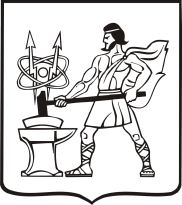 СОВЕТ ДЕПУТАТОВ ГОРОДСКОГО ОКРУГА ЭЛЕКТРОСТАЛЬМОСКОВСКОЙ ОБЛАСТИРЕШЕНИЕот 24.12.2020 № 30/9О внесении изменений в Положение о порядке передачи в аренду имущества, находящегося в муниципальной собственности городского округа Электросталь Московской области, утвержденное решением Совета депутатов городского округа Электросталь Московской области от 31.07.2019 № 378/60В соответствии с Федеральным законом от 08.06.2020 № 169-ФЗ «О внесении изменений в Федеральный закон «О развитии малого и среднего предпринимательства в Российской Федерации» и статьи 1 и 2 Федерального закона «О внесении изменений в Федеральный закон  «О развитии малого и среднего предпринимательства в Российской Федерации» в целях формирования единого реестра субъектов малого и среднего предпринимательства – получателей поддержки», с постановлением Правительства Российской Федерации от 21.08.2010 № 645 «Об имущественной поддержке субъектов малого и среднего предпринимательства при предоставлении федерального имущества», Совет депутатов городского округа Электросталь Московской области РЕШИЛ:1. Внести в пункт 5.6. раздела 5 Положения о порядке передачи в аренду имущества, находящегося в муниципальной собственности городского округа Электросталь Московской области (далее – Положение), утвержденное решением Совета депутатов городского округа Электросталь Московской области от 31.07.2019 № 378/60, следующие изменения:1.1. Пункт 5.6. раздела 5 Положения изложить в следующей редакции:«5.6. При заключении с субъектами малого и среднего предпринимательства, с физическими лицами, не являющимися индивидуальными предпринимателями и применяющими специальный налоговый режим «Налог на профессиональный доход» (далее - физические лица, применяющие специальный налоговый режим) договоров аренды в отношении имущества, включенного в перечень муниципального имущества городского округа Электросталь Московской области, предназначенного для передачи во владение и (или) в пользование субъектам малого и среднего предпринимательства, организациям и физическим лицам, применяющим специальный налоговый режим, образующим инфраструктуру поддержки субъектов малого и среднего предпринимательства, предусматриваются следующие условия:а) срок договора аренды составляет не менее 5 лет;б) арендная плата вносится в следующем порядке: - в первый год аренды – 40 процентов арендной платы;- во второй год аренды – 60 процентов арендной платы;- в третий год аренды – 80 процентов арендной платы;- в четвертый год аренды и далее – 100 процентов размера арендной платы.»2. Опубликовать настоящее решение в газете «Официальный вестник» и разместить на официальном сайте городского округа Электросталь Московской области в информационно-телекоммуникационной сети Интернет по адресу: www.electrostal.ru.3. Настоящее решение вступает в силу после его официального опубликования.4. Источником финансирования расходов по опубликованию в средствах массовой информации настоящего решения принять денежные средства, предусмотренные в бюджете городского округа Электросталь Московской области по подразделу 0113 раздела 0100 «Другие общегосударственные вопросы».5. Контроль за выполнением настоящего решения оставляю за собой.Глава городского округа						                         И.Ю. ВолковаПредседатель Совета депутатовгородского округа						                                     В.Я. Пекарев